Name of activity:  Clean Campus DriveCategory: Student’s ActivityOrganising unit: NSSDate: 29.3.23Time: 12.30pm - onwardsVenue: RKSMVVNumber of participants: 49Brief description of the event: NSS unit of RKSMVV has organized a campus cleaning drive. The volunteers engaged themselves in cleaning dry leaves and creepers from the college ground and watering the plants. Not only that, but also they carried out efforts in spreading bleaching powder throughout the enormous campus, covering each and every area of the college; especially the drains where the population of mosquitoes and flies undergo rapid expansion, which in turn causes outbreak of Dengue and Malaria.Programme Outcome: Cleaning and bleaching college campuses can have several positive outcomes:Healthier Environment: Regular cleaning and bleaching can help eliminate harmful bacteria and viruses, reducing the risk of illnesses among students and staff.Improved Aesthetic: A clean campus creates a positive impression and fosters a more pleasant learning environment.Prevention of Disease Spread: By disinfecting surfaces, the spread of contagious diseases, including common colds and flu, can be minimized.Enhanced Safety: Removing debris and hazards from walkways and common areas can reduce the risk of accidents and injuries.Promotion of Responsibility: Involving students and staff in campus cleaning activities fosters a sense of responsibility and ownership for maintaining a clean and safe environment. Overall, regular cleaning and disinfection efforts contribute to the well-being and productivity of everyone on campus.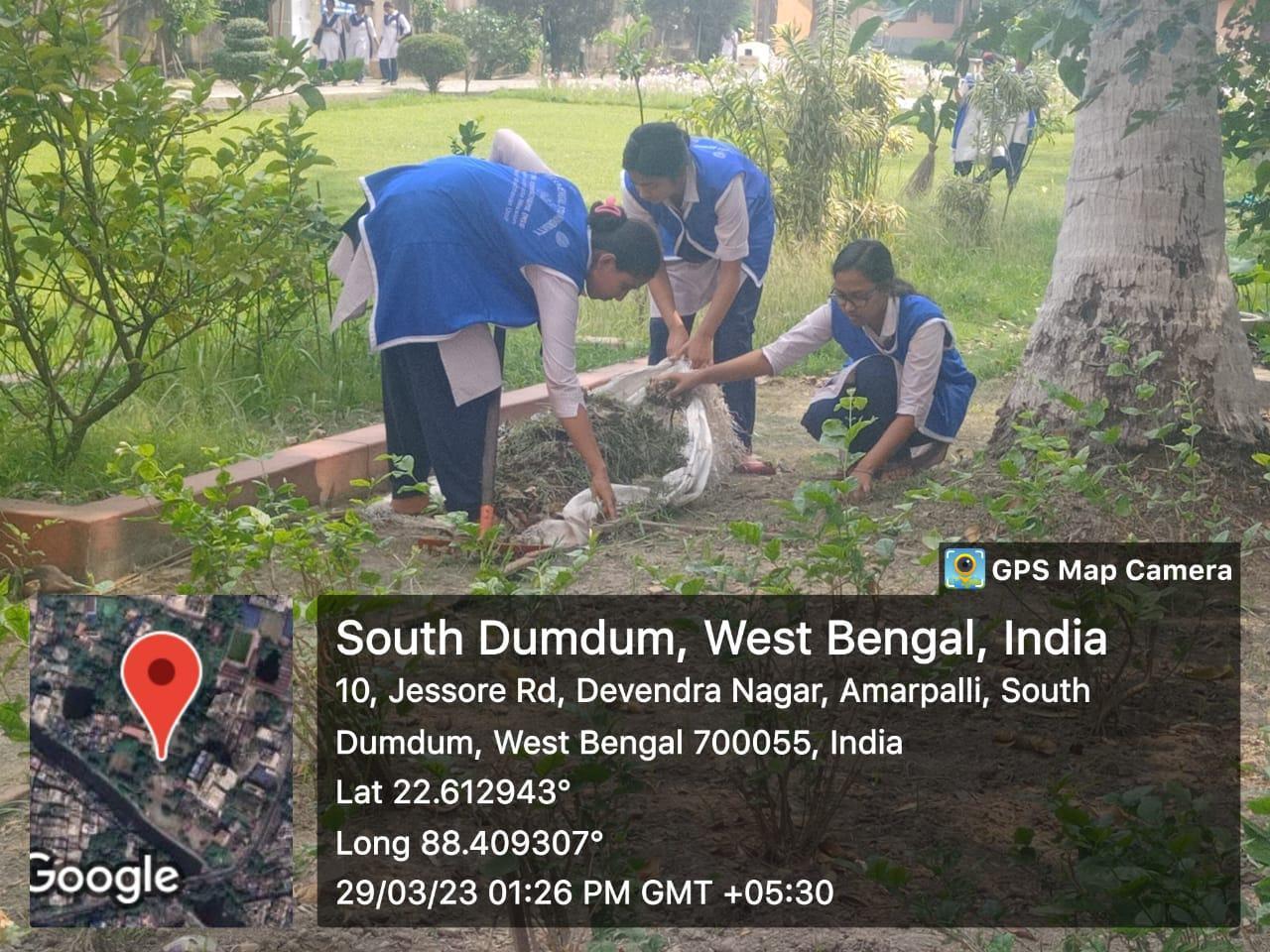 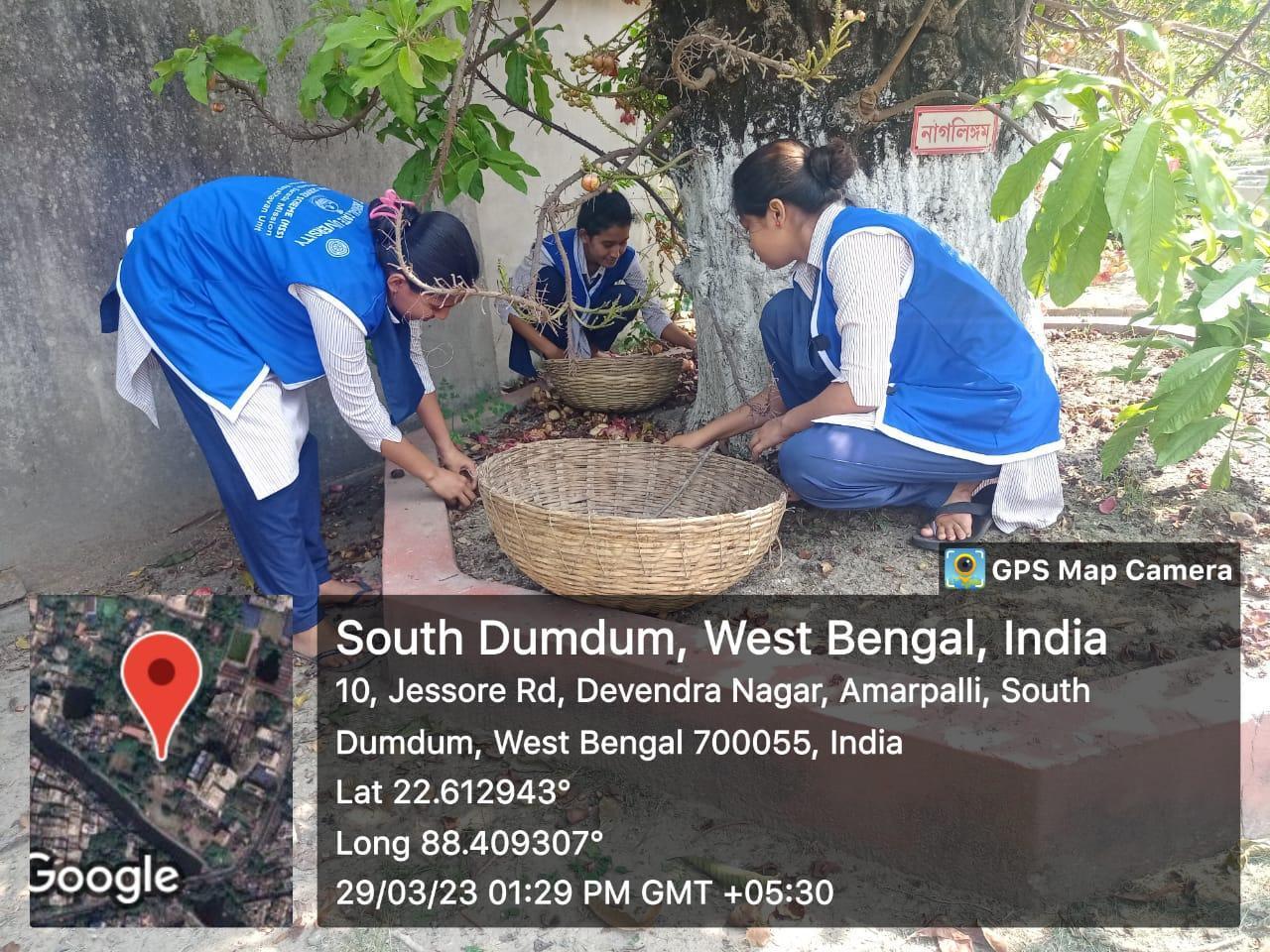 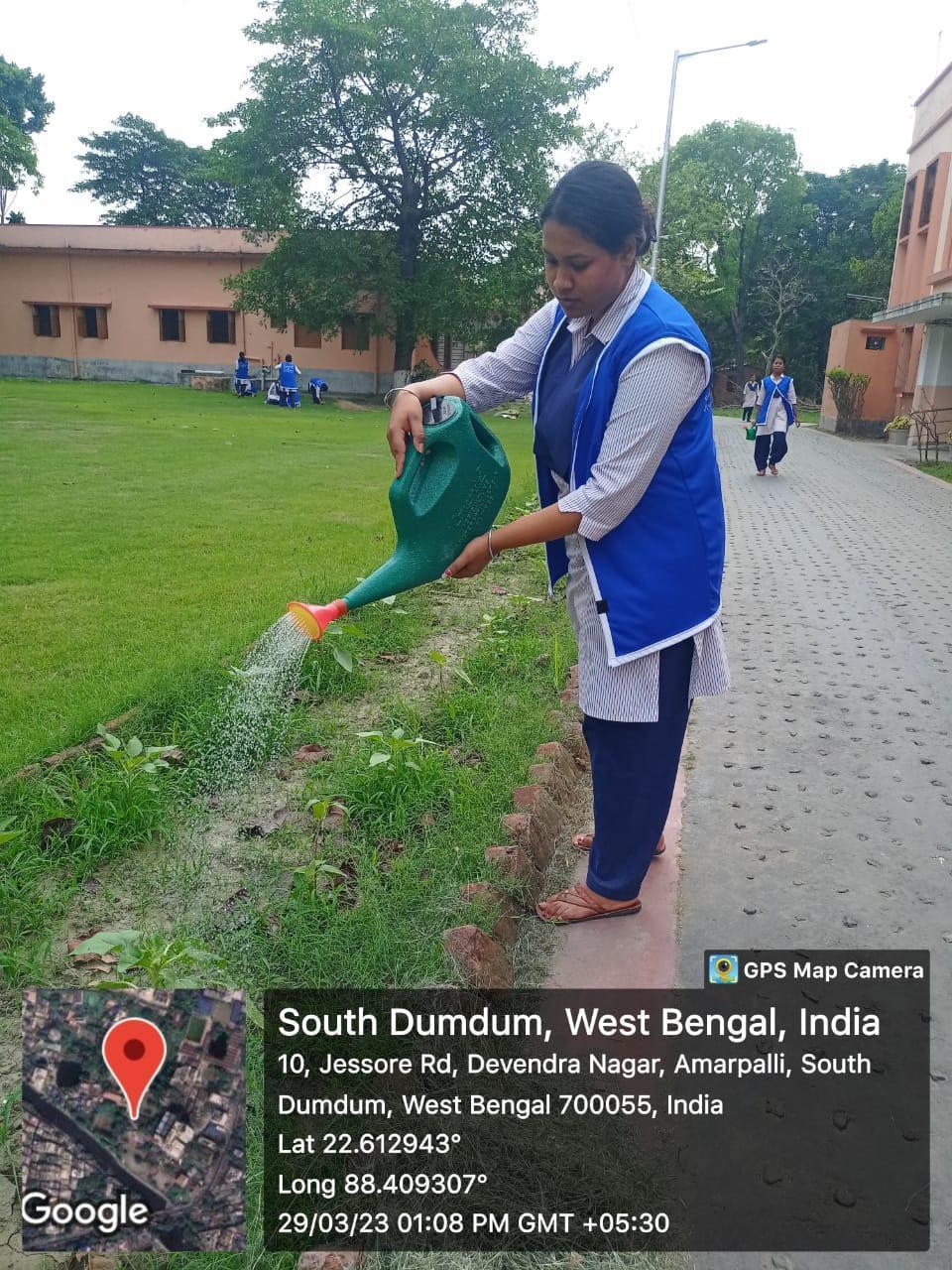 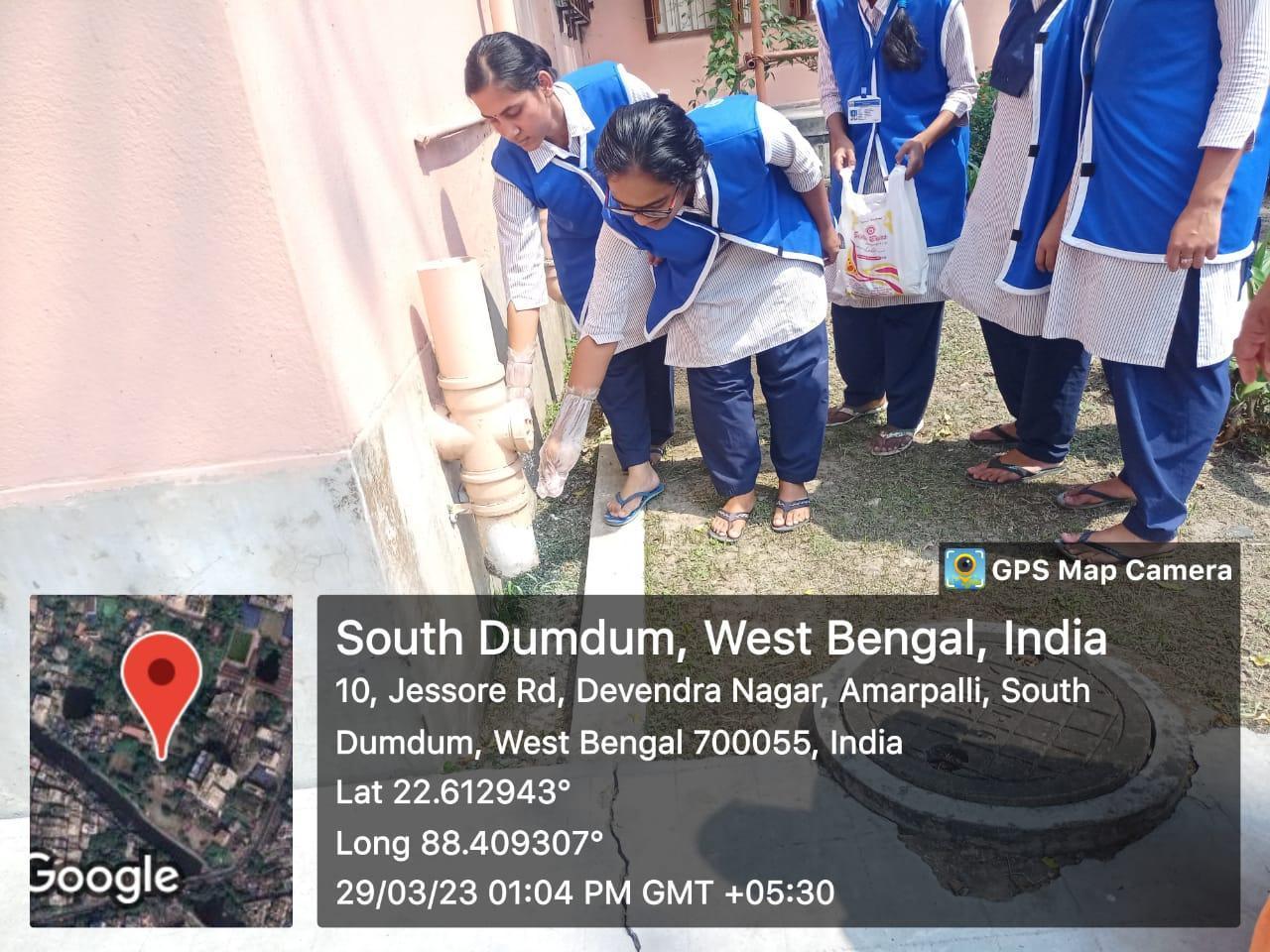 